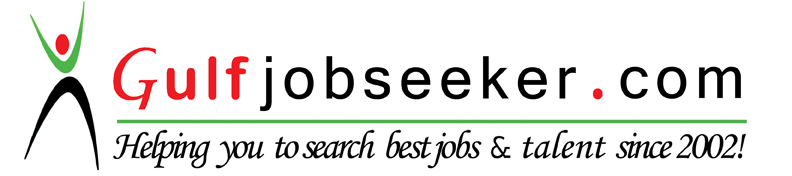 Whats app  Mobile:+971504753686 Gulfjobseeker.com CV No:1568706E-mail: gulfjobseeker@gmail.com       SNAPSHOTA competent multi-tasking professional nearly 2years of accomplished career track of delivering and sustaining revenues & profits in the area of Retail Sales, Retail Store Management, Retail Operations.Pursued Diploma In Logistics & Supply Chain ManagementLoves to be with new technology, passionate about riding vehicles & traveling.Associated with Aditya Birla Retail (ABRL) as Assistant Store Manager.An effective communicator with excellent relationship building & inter-personal skillsProject Conducted on “  Role of  promotion mix on buying decision at Benzy Food & Beverages Pvt. Ltd.“Great sense of commitment and responsibility.Leadership Skills & Multi tasking capabilities.Believe in smart work rather than hard work.CORE COMPETENCIESCustoms Documentation - Retail and merchandizing – International Trade Export and import - Warehouse - Shipping Documentation - Logistics - Supplychain – Inventory – Aircargo - E-Mirsal - Team Management - Customer Relation Mangement - Sales and Business DevelopmentTECHNICAL SKILLSMicrosoft Excel (working knowledge in excel fromulae)Microsft Word, PowerPoint, and OutlookTally  ERP 9 EDUCATIONAL QUALIFICATIONSDiploma In Logistics & Supply Chain Management – International Acadamy Of Logestics Management (2013)MBA - HR & MARKETING :Seshadripuram Institute of Mgmt. Studies, Bangalore University in 2013 B.Com : Grace Valley College Of Arts & Science, Calicut University in 2011 EXPERIENCEWorked with Aditya Birla Retail Ltd, as Asst. Store Manager since Jan‘2014 to till Aug‘2015.Assignments &Responsibilities:Overseeing all the Trading and Service areas by delegating the task to employees.Extending support to the Store Manager to drive sales and day-to-day operations and attaining store shrinkage goals.Setting up the new and existing loss prevention procedures and designing the labour structure of all the areas by making sure right peopleAccountable for taking decision according to the labour budget of the store and facilitating customer service by addressing customers’ concerns promptlyManaging sales, profit, damage & expiry, labour and customer service performancesLiaising with suppliers, buyers and planners to recognize high profit sales items, giving feedback about the performance of their products and merchandising the products according to sales and profit potentialCross-trained personnel on additional skills, saving labor costs, improving productivity and boosting employee job satisfaction.Merchandised and positioned products throughout the store to maximize sales and profits.Maintained physical store location, including making daily store inspections and ensuring safe and efficient facility operations..   PROFESSIONAL PROJECTReport on A detailed study on Benzy Food & Beverages Pvt. Ltd.                      2012			Title:To study the organizational behavior, their products, different departments and     SWOT analysis of the company. Dessertation on A detailed study on Benzy Food & Beverages Pvt. Ltd. 2013   Title:Role of  promotion mix on buying decision at Benzy Food & Beverages       Pvt.LtdACHIEVEMENTS / EXTRA CURICULAR ACTVITIESWorked as college union representative in the post of commerce association secretaryWorked as coordinator in the management festParticipated in various leadership programme camps conducted by World Malayalees CouncilParticipated in the entrepreneurship programme conducted in the college.PERSONAL DETAILSDate  of Birth              	                        10/05/1990Sex  	                                                MaleMarital Status               	                        SingleLanguage - Can Write   	                        English, Hindi , MalayalamCan Speak   	                                    English, Hindi , Malayalam